СОБРАНИЕ ПРЕДСТАВИТЕЛЕЙ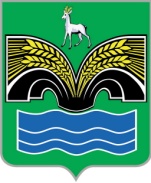 СЕЛЬСКОГО ПОСЕЛЕНИЯ БОЛЬШАЯ РАКОВКАМУНИЦИПАЛЬНОГО РАЙОНА КРАСНОЯРСКИЙСАМАРСКОЙ ОБЛАСТИЧЕТВЕРТОГО СОЗЫВАРЕШЕНИЕот 20 декабря 2023 года № 51О внесении изменений в решение Собрания представителей сельского поселения Большая Раковка муниципального района Красноярский Самарской области от 9 сентября 2021 № 23 «Об утверждении Положения о муниципальном контроле в сфере благоустройства на территории сельского поселения Большая Раковка муниципального района Красноярский Самарской области»В соответствии с Федеральным законом от 31.07.2020 № 248-ФЗ «О государственном контроле (надзоре) и муниципальном контроле в Российской Федерации», Уставом сельского поселения Большая Раковка муниципального района Красноярский Самарской области,  Собрание представителей сельского поселения Большая Раковка муниципального района Красноярский Самарской области РЕШИЛО:        1. Внести в приложение 1 к утвержденному решением Собрания представителей сельского поселения Большая Раковка  муниципального района Красноярский Самарской области от 9.09.2021 № 23  Положению о муниципальном контроле в сфере благоустройства на территории сельского поселения Большая Раковка муниципального района Красноярский Самарской области» (с изменениями от  20.01.2022 № 1, от 17.02.2022 №7) (далее – Решение) изменение, изложив его в следующей редакции:Приложение №1 к Положению о муниципальном контроле в сфере благоустройства на территории                                                     сельского поселения Большая Раковка муниципального района Красноярский Самарской областиИндикаторы риска нарушения обязательных требований, используемые для определения необходимости проведения внеплановых контрольных мероприятий с взаимодействием с контролируемыми лицами при осуществлении администрацией сельского поселения Большая Раковка муниципального района Красноярский Самарской области муниципального контроля в сфере благоустройства1. Одновременное наличие следующих факторов: 1) наличие у органа местного самоуправления информации о незаключении организацией (индивидуальным предпринимателем) договора на вывоз отходов;2)  наличие на расстоянии не более 100 метров от места осуществления деятельности той же организации (того же индивидуального предпринимателя) несанкционированной свалки отходов.2. Одновременное наличие следующих факторов: 1) наличие у органа местного самоуправления сведений о наличии сельскохозяйственных животных у физического лица, в том числе согласно содержанию похозяйственных книг;2) наличие у органа местного самоуправления информации о незаключении тем же физическим лицом договора на выпас сельскохозяйственных животных. 3. Незаключение лицом договора, определяющего границы прилегающей территории и обязанности по содержанию прилегающей территории (при наличии установленной обязанности заключения такого договора).          В настоящем перечне под прилегающей территорией понимается территория общего пользования, которая прилегает к зданию, строению, сооружению, земельному участку в случае, если такой земельный участок образован, и границы которой определены правилами благоустройства территории сельского поселения Большая Раковка муниципального района Красноярский Самарской области2. Настоящее решение вступает в силу со дня его официального опубликования.Председатель Собрания представителей сельского поселения Большая Раковка муниципального района Красноярский Самарской области _______________ А.Н. АгафоновГлава сельского поселенияБольшая Раковкамуниципального районаКрасноярский Самарской области_______________ Ф.Н. Халимов